Seekonk Aquatics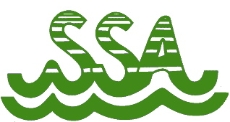 MAY 12-13, 2018 at Brown University, RI LONG COURSE SPRING FLING Event listSession 1 Saturday MorningSession 1 Saturday MorningSession 1 Saturday MorningWarm-up starts at 7:00 am. Session starts at 8:05 amWarm-up starts at 7:00 am. Session starts at 8:05 amWarm-up starts at 7:00 am. Session starts at 8:05 amFemale Event #Age Group/ Distance/Stroke/Male Event #111-12 100 FLY2315&O 100 FLY4511-12 50 BR6715&O 50 BR8911-12 50 FR101115&O 50 FR121311-12 200 BR141515&O 200 BR161711-12 100 BK181915&O 100 BK202111-12 200 FR222315&O 200 FR24Session 2 Saturday AfternoonSession 2 Saturday AfternoonSession 2 Saturday AfternoonWarm-up starts at 1:00 pm. Session starts at 2:05 pmWarm-up starts at 1:00 pm. Session starts at 2:05 pmWarm-up starts at 1:00 pm. Session starts at 2:05 pmFemale Event #Age Group/ Distance/Stroke/Male Event #2510&U 100 FLY262713-14 100 FLY282910&U 50 BR303113-14 50 BR323310&U 50 FR343513-14 50 FR363713-14 200 BR383910&U 100 BK404113-14 100 BK424310&U 200 FR444513-14 200 FR46Session 3 Sunday MorningSession 3 Sunday MorningSession 3 Sunday MorningWarm-up starts at 7:00 am. Session starts at 8:05 amWarm-up starts at 7:00 am. Session starts at 8:05 amWarm-up starts at 7:00 am. Session starts at 8:05 amFemale Event #Age Group/ Distance/Stroke/Male Event #4711-12 200 FLY484915&O 200 FLY505111-12 100 BR525315&O 100 BR545511-12 50 BK565715&O 50 BK585911-12 50 FLY606115&O 50 FLY626311-12 200 BK646515&O 200 BK666711-12 100 FR686915&O 100 FR707111-12 200 IM727315&O 200 IM74Session 4 Sunday AfternoonSession 4 Sunday AfternoonSession 4 Sunday AfternoonWarm-up starts at 1:00 pm. Session starts at 2:05 pmWarm-up starts at 1:00 pm. Session starts at 2:05 pmWarm-up starts at 1:00 pm. Session starts at 2:05 pmFemale Event #Age Group/ Distance/Stroke/Male Event #7513-14 200 FLY767710&U 100 BR787913-14 100 BR808110&U 50 BK828313-14 50 BK848510&U 50 FLY868713-14 50 FLY888913-14 200 BK909110&U 100 FR929313-14 100 FR949510&U 200 IM969713-14 200 IM98